El trabajo en caliente produce llamas o chispas que presentan un peligro de incendio para las áreas circundantes y el personal.
Evaluación de los peligros de incendios: Antes de permitir cualquier trabajo en caliente, realice una evaluación minuciosa y documente los peligros potenciales asociados con la tarea, entre otros: Todas las actividades requeridas para completar la tarea.Los peligros asociados con cada una de esas actividades. Todo peligro medioambiental adicional.
Medidas de prevención de incendios:Vigilante de incendios: Establezca un vigilante de incendios en las áreas donde puedan ocurrir incendios. Continúe la tarea de vigilancia por lo menos entre 30 y 60 minutos después de haber completado el trabajo en caliente.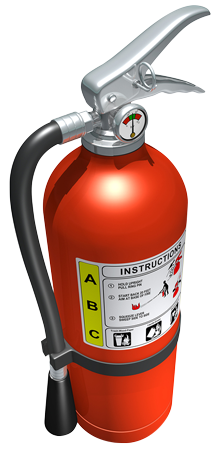 Fuentes de ignición visibles: Identifique y reubique toda fuente de ignición potencial que se encuentre dentro de 35 pies de su área de trabajo.  Fuentes de ignición ocultas: Identifique y reubique todo material combustible que se encuentre al otro lado de las paredes divisorias o cielo rasos a ser soldados o cortados.Extintores de incendios: Debe haber al menos un extintor de incendios ABC de 10 libras en cada área donde se realice trabajo en caliente.Conductos y sistemas transportadores: Apague los conductos y sistemas transportadores que puedan producir chispas.Control de la atmósfera: Controle el aire, revise si existen gases o vapores inflamables o explosivos. De ser necesario, purgue e inmovilice la atmósfera. Eliminación segura: Disponga de cubetas o recipientes metálicos para eliminar de manera segura el desecho del trabajo en caliente.Inspección de los sistemas de emergencia: Corrobore que los rociadores para incendios y demás sistemas de seguridad estén funcionando cuando realice trabajo en caliente dentro del sitio.
Peligros de incendios inamovibles:En algunos sitios de trabajo, encontrará materiales combustibles que no se pueden mover ya que se encuentran adheridos estructuralmente. Si no es posible retirar los peligros de incendios: Elija un área de trabajo alternativa, de ser posible. Establezca restricciones y protecciones. Cubra pisos o materiales combustibles que no se puedan mover con mantas contra incendios, protecciones u otro material no combustible adecuado. En algunos casos, es posible que se prohíba el trabajo en caliente.Organization:Date: Este formulario deja constancia de que la capacitación que se ha detallado aquí se presentó a los participantes enumerados. Al firmar el presente formulario, cada participante reconoce haber recibido la capacitación.Organización: 							Fecha: 									          Instructor: 					Firma del instructor: 									Participantes de la clase:Nombre:			Firma:				 Fecha:				Nombre:			Firma:				 Fecha:				Nombre:			Firma:				 Fecha:				Nombre:			Firma:				 Fecha:				Nombre:			Firma:				 Fecha:				Nombre:			Firma:				 Fecha:				Nombre:			Firma:				 Fecha:				Nombre:			Firma:				 Fecha:				Nombre:			Firma:				 Fecha:				Nombre:			Firma:				 Fecha:				Nombre:			Firma:				 Fecha:				Nombre:			Firma:				 Fecha:				Nombre:			Firma:				 Fecha:				Nombre:			Firma:				 Fecha:				Nombre:			Firma:				 Fecha:				